Australian Capital TerritoryNature Conservation (Closed Reserve—Bullen Range Nature Reserve) Declaration 2022Notifiable instrument NI2022–368made under the  Nature Conservation Act 2014, s 259 (Conservator may close reserve)1	Name of instrumentThis instrument is the Nature Conservation (Closed Reserve—Bullen Range Nature Reserve) Declaration 2022.2	CommencementThis instrument commences on 1 August 2022. 3	Declaration	I declare that public access to those parts of Bullen Range Nature Reserve indicated by red hatching in the map at schedule 1 is prohibited.4	ExceptionsSection 3 does not apply to:a conservation officer exercising a function under the Act within the closed reserves; orany person accompanied by a conservation officer; ora contractor or volunteer undertaking works within the closed reserves and engaged by the ACT Government to do so.5	ExpiryThis instrument expires on 31 December 2022.Bren BurkevicsA/g Conservator of Flora and Fauna   29 July 2022Schedule 1	Area closed to public access(see s 3)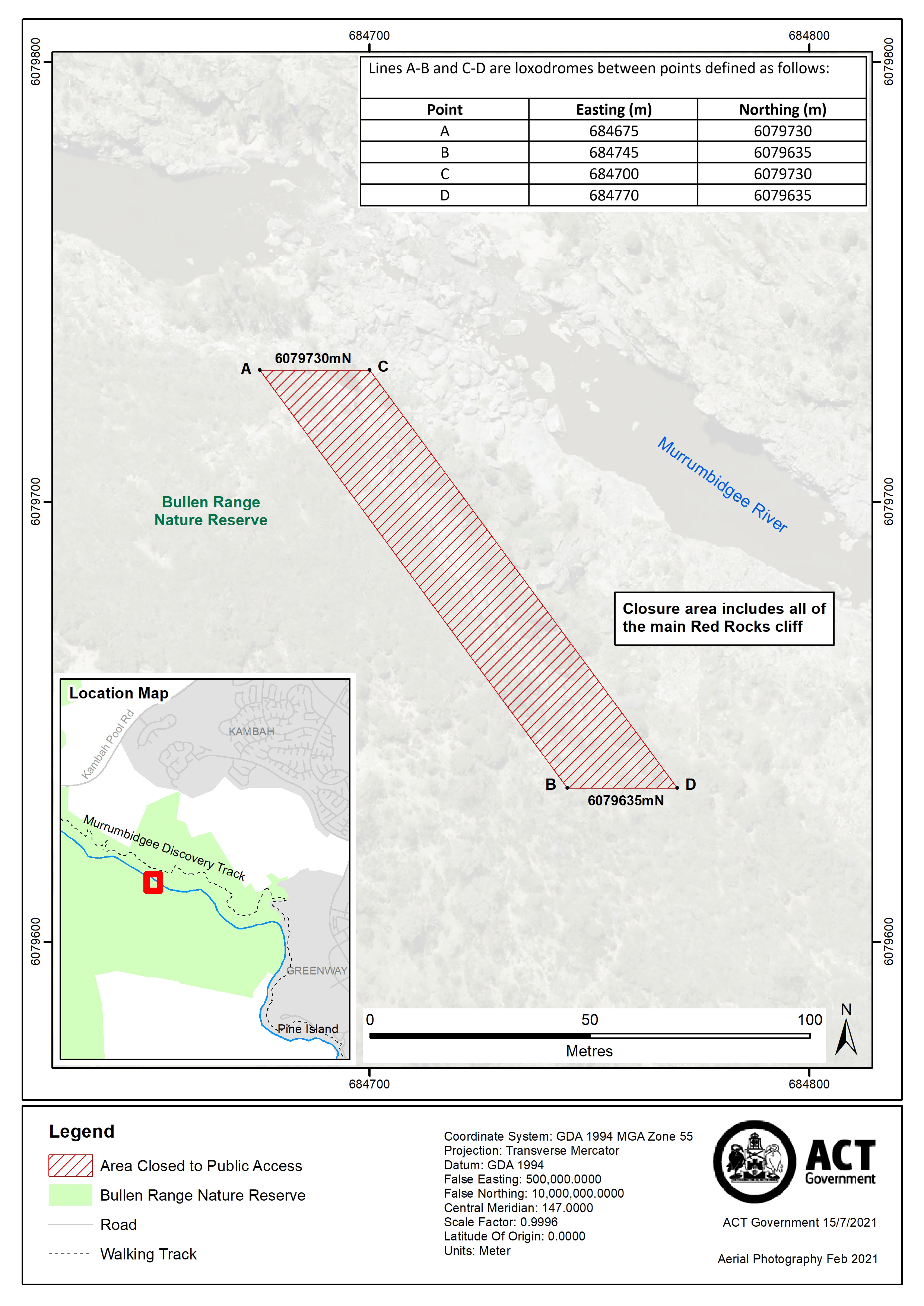 